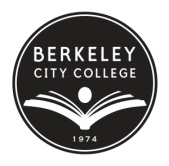 Bottom of FormBottom of FormPeer Observation Pool 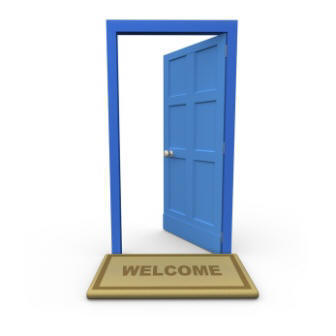 The POP is a non-evaluative structure for faculty to learn from each other by spending time in colleagues’ classrooms. Goals of the POP:Increase culture of collaboration within and across disciplinesIncrease understanding of student and teacher experiences and challenges beyond our own coursesShare effective practicesSpark future inquiry and implementation within and across disciplinesPeer Observation Pool The POP is a non-evaluative structure for faculty to learn from each other by spending time in colleagues’ classrooms. Goals of the POP:Increase culture of collaboration within and across disciplinesIncrease understanding of student and teacher experiences and challenges beyond our own coursesShare effective practicesSpark future inquiry and implementation within and across disciplinesKick-off 1 Wed Jan 2212:20 – 1:15pmPeer Observation Pool The POP is a non-evaluative structure for faculty to learn from each other by spending time in colleagues’ classrooms. Goals of the POP:Increase culture of collaboration within and across disciplinesIncrease understanding of student and teacher experiences and challenges beyond our own coursesShare effective practicesSpark future inquiry and implementation within and across disciplinesPeer Observation Pool The POP is a non-evaluative structure for faculty to learn from each other by spending time in colleagues’ classrooms. Goals of the POP:Increase culture of collaboration within and across disciplinesIncrease understanding of student and teacher experiences and challenges beyond our own coursesShare effective practicesSpark future inquiry and implementation within and across disciplinesKick-off 2 Thu Jan 235:00 – 5:50pmPeer Observation Pool The POP is a non-evaluative structure for faculty to learn from each other by spending time in colleagues’ classrooms. Goals of the POP:Increase culture of collaboration within and across disciplinesIncrease understanding of student and teacher experiences and challenges beyond our own coursesShare effective practicesSpark future inquiry and implementation within and across disciplinesPeer Observation Pool The POP is a non-evaluative structure for faculty to learn from each other by spending time in colleagues’ classrooms. Goals of the POP:Increase culture of collaboration within and across disciplinesIncrease understanding of student and teacher experiences and challenges beyond our own coursesShare effective practicesSpark future inquiry and implementation within and across disciplinesKick-off 3 Fri Jan 2412:20 – 1:15pmPeer Observation Pool The POP is a non-evaluative structure for faculty to learn from each other by spending time in colleagues’ classrooms. Goals of the POP:Increase culture of collaboration within and across disciplinesIncrease understanding of student and teacher experiences and challenges beyond our own coursesShare effective practicesSpark future inquiry and implementation within and across disciplinesPeer Observation Pool The POP is a non-evaluative structure for faculty to learn from each other by spending time in colleagues’ classrooms. Goals of the POP:Increase culture of collaboration within and across disciplinesIncrease understanding of student and teacher experiences and challenges beyond our own coursesShare effective practicesSpark future inquiry and implementation within and across disciplinesWrap-up 1 Tue May 1312:20 – 1:15pmPeer Observation Pool The POP is a non-evaluative structure for faculty to learn from each other by spending time in colleagues’ classrooms. Goals of the POP:Increase culture of collaboration within and across disciplinesIncrease understanding of student and teacher experiences and challenges beyond our own coursesShare effective practicesSpark future inquiry and implementation within and across disciplinesPeer Observation Pool The POP is a non-evaluative structure for faculty to learn from each other by spending time in colleagues’ classrooms. Goals of the POP:Increase culture of collaboration within and across disciplinesIncrease understanding of student and teacher experiences and challenges beyond our own coursesShare effective practicesSpark future inquiry and implementation within and across disciplinesWrap-up 2 Wed May 145:00 – 5:50pmPedagogy for Equity Book Group Join colleagues to read, discuss, and reflect on implications for our students.“Multiplication Is for White People”Raising Expectations for Other People’s Children   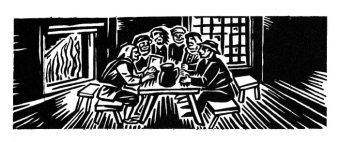 by Lisa DelpitPedagogy for Equity Book Group Join colleagues to read, discuss, and reflect on implications for our students.“Multiplication Is for White People”Raising Expectations for Other People’s Children   by Lisa DelpitSession 1Tue Feb 412:20 – 1:15pmPedagogy for Equity Book Group Join colleagues to read, discuss, and reflect on implications for our students.“Multiplication Is for White People”Raising Expectations for Other People’s Children   by Lisa DelpitPedagogy for Equity Book Group Join colleagues to read, discuss, and reflect on implications for our students.“Multiplication Is for White People”Raising Expectations for Other People’s Children   by Lisa DelpitSession 2Tue Feb 1812:20 – 1:15pmPedagogy for Equity Book Group Join colleagues to read, discuss, and reflect on implications for our students.“Multiplication Is for White People”Raising Expectations for Other People’s Children   by Lisa DelpitPedagogy for Equity Book Group Join colleagues to read, discuss, and reflect on implications for our students.“Multiplication Is for White People”Raising Expectations for Other People’s Children   by Lisa DelpitSession 3Tue Mar 2512:20 – 1:15pmPedagogy for Equity Book Group Join colleagues to read, discuss, and reflect on implications for our students.“Multiplication Is for White People”Raising Expectations for Other People’s Children   by Lisa DelpitPedagogy for Equity Book Group Join colleagues to read, discuss, and reflect on implications for our students.“Multiplication Is for White People”Raising Expectations for Other People’s Children   by Lisa DelpitSession 4Tue Apr 812:20 – 1:15pmDART:Discuss-Apply-Reflect Tools Workshop SeriesLearn or refine a research-supported teaching technique to improve engagement/ access for all students.Apply it and return to reflect/share/improve.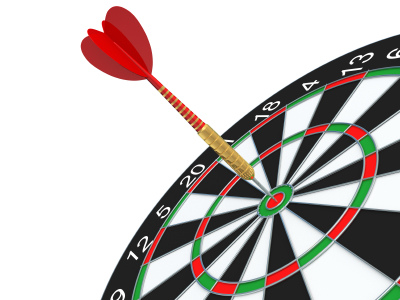 Intro to Reading Apprenticeship for All DisciplinesPart 1Tue Feb 1112:20 – 1:15pmDART:Discuss-Apply-Reflect Tools Workshop SeriesLearn or refine a research-supported teaching technique to improve engagement/ access for all students.Apply it and return to reflect/share/improve.Intro to Reading Apprenticeship for All DisciplinesPart 2Tue Mar 1112:20 – 1:15pmDART:Discuss-Apply-Reflect Tools Workshop SeriesLearn or refine a research-supported teaching technique to improve engagement/ access for all students.Apply it and return to reflect/share/improve.Socrative:Free Student Response SystemPart 1Wed Feb 1212:20 – 1:15pmDART:Discuss-Apply-Reflect Tools Workshop SeriesLearn or refine a research-supported teaching technique to improve engagement/ access for all students.Apply it and return to reflect/share/improve.Socrative:Free Student Response SystemPart 2Wed Mar 1212:20 – 1:15pmDART:Discuss-Apply-Reflect Tools Workshop SeriesLearn or refine a research-supported teaching technique to improve engagement/ access for all students.Apply it and return to reflect/share/improve.Writing Across the CurriculumPart 1Tue Feb 2512:20 – 1:15pmDART:Discuss-Apply-Reflect Tools Workshop SeriesLearn or refine a research-supported teaching technique to improve engagement/ access for all students.Apply it and return to reflect/share/improve.Writing Across the CurriculumPart 2Tue Mar 1812:20 – 1:15pmDART:Discuss-Apply-Reflect Tools Workshop SeriesLearn or refine a research-supported teaching technique to improve engagement/ access for all students.Apply it and return to reflect/share/improve.Making Assignments Visual Part 1Thu Feb 275:00 – 6:30pmDART:Discuss-Apply-Reflect Tools Workshop SeriesLearn or refine a research-supported teaching technique to improve engagement/ access for all students.Apply it and return to reflect/share/improve.Making Assignments Visual Part 2Thu Mar 275:00 – 6:00pmDART:Discuss-Apply-Reflect Tools Workshop SeriesLearn or refine a research-supported teaching technique to improve engagement/ access for all students.Apply it and return to reflect/share/improve.Tools for Successful Student PresentationsPart 1Tue Apr 112:20 – 1:15pmDART:Discuss-Apply-Reflect Tools Workshop SeriesLearn or refine a research-supported teaching technique to improve engagement/ access for all students.Apply it and return to reflect/share/improve.Tools for Successful Student PresentationsPart 2Tue Apr 2912:20 – 1:15pmSupporting All our StudentsKOGNITO Training: Supporting LGBTQ and Veteran StudentsKOGNITO Training: Supporting LGBTQ and Veteran StudentsTue Jan 285:00 - 5:50pmSupporting All our StudentsKOGNITO Training: Supporting LGBTQ and Veteran StudentsKOGNITO Training: Supporting LGBTQ and Veteran StudentsFri  Jan 3112:20 – 1:15pmSupporting All our StudentsInternational StudentsInternational StudentsMon Mar 1012:20 – 1:15pmSupporting All our StudentsResources for Undocumented ImmigrantsResources for Undocumented ImmigrantsMon Mar 3112:20 – 1:15pmTLC Symposium 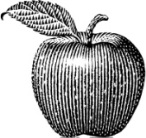 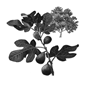 FIG and APPLE groups share their results, recommendations, and projects  for public discussion, cross-pollination, and celebration.TLC Symposium FIG and APPLE groups share their results, recommendations, and projects  for public discussion, cross-pollination, and celebration.TLC Symposium FIG and APPLE groups share their results, recommendations, and projects  for public discussion, cross-pollination, and celebration.Fri May 210:00am – 1:00pmJanuaryJanuaryJanuaryWed Jan 2212:20 – 1:15pmPeer Observation Pool Kick-off session 1 Thu Jan 235:00 – 5:50pmPeer Observation Pool Kick-off session 2 Fri Jan 2412:20 – 1:15pmPeer Observation Pool Kick-off session 3 Tue Jan 285:00 – 5:50pmSupporting All our Students: KOGNITO Training: Supporting LGBTQ and Veteran StudentsFri Jan 3112:20 – 1:15pmSupporting All our Students: KOGNITO Training: Supporting LGBTQ and Veteran StudentsFebruaryFebruaryFebruaryTue Feb 412:20 – 1:15pmPedagogy for Equity Book Group session 1Tue Feb 1112:20 – 1:15pmDART Part 1: Intro to Reading Apprenticeship for All DisciplinesWed Feb 1212:20 – 1:15pmDART Part 1: Socrative Free Student Response SystemTue Feb 1812:20 – 1:15pmPedagogy for Equity Book Group session 2Tue Feb 2512:20 – 1:15pmDART Part 1: Writing Across the CurriculumThu Feb 275:00 – 6:30pmDART Part 1: Making Assignments Visual MarchMarchMarchMon Mar 1012:20 – 1:15pmSupporting All our Students: International StudentsTue Mar 1112:20 – 1:15pmDART Part 2: Intro to Reading Apprenticeship for All DisciplinesWed Mar 1212:20 – 1:15pmDART Part 2: Socrative Free Student Response SystemTue Mar 1812:20 – 1:15pmDART Part 2: Writing Across the CurriculumTue Mar 2512:20 – 1:15pmPedagogy for Equity Book Group session 3Thu Mar 275:00 – 6:00pmDART Part 2: Making Assignments Visual Mon Mar 3112:20 – 1:15pmSupporting All our Students: Resources for Undocumented ImmigrantsAprilAprilAprilTue Apr 112:20 – 1:15pmDART Part 1: Tools for Successful Student PresentationsTue Apr 812:20 – 1:15pmPedagogy for Equity Book Group session 4Tue Apr 2912:20 – 1:15pmDART Part 2: Tools for Successful Student PresentationsMayMayMayFri May 210:00am – 1:00pmTLC Symposium Tue May 1312:20 – 1:15pmPeer Observation Pool Wrap-Up session 1 Wed May 145:00 – 5:50pmPeer Observation Pool Wrap-Up session 2 